Международный Интернет-конкурс«Страница семейной славы - 2016»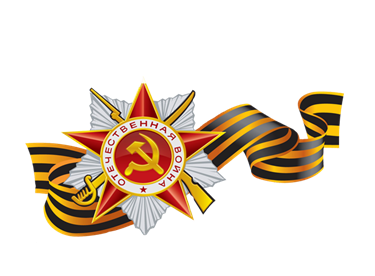 «Рожденный в аду».Работу выполнила: Сулейманова Алсу ученица 10 классаМАОУ «Нурлатская гимназияимени Героя Советского СоюзаСергеева Михаила Егоровича»г.Нурлат,  Республика Татарстан Руководитель: Сибгатова Дания Насыховна, учитель истории и обществознанияМАОУ «Нурлатская гимназия»Нурлат-2016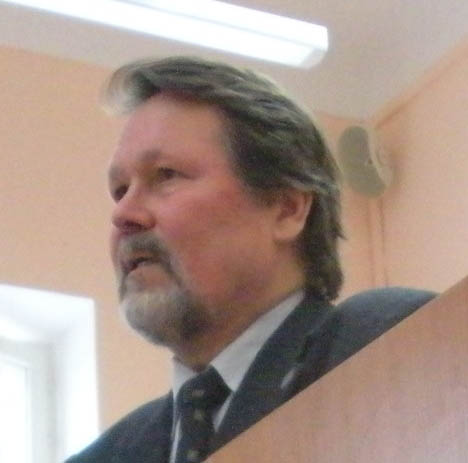        Многие  великие люди вышли из простых семей.  Немало в истории тех, кто, будучи бедным студентом, постигал науку шаг за шагом, прилагал немало усилий для получения образования и благодаря своей настойчивостив конце концов становился маститымученым. В нашей семье тоже есть такой человек, которым мы очень гордимся.  Это старший брат моего деда  Замалеев Александр Фазлаевич -  доктор философских наук, профессор, заведующий кафедрой русской философии Санкт-Петербургского государственного университета.      Сама судьба с первых минут жизни испытывала его на прочность. Дело в том, что родился он в годы Великой Отечественной войны, 13 ноября 1943 года, в концлагере Эшвелер в Германии. Наша прабабушка Ефросинья Федоровна до войны жила  на Украине, а с приходом фашистов ее, восемнадцатилетнюю девушку, отправили на  работу в Германию. И попала она в один из фашистских концлагерей. В этом же концлагере оказался и прадед Фазыл Гильманович, который, будучи раненым, попал в плен. Разве это не чудо, что прадед нашел свою любимую в фашистском плену? Они стали мужем и женой, такое случалось и в концлагере,  у жизни и у любви свои законы. На какое-то время их разлучили, но они вновь встретились,  и на руках у  прабабушки был маленький сын, которого назвали Александром. И вновь чудо, что  и прадедушка, и прабабушка, и маленький  Саша уцелели и не погибли в этом аду.        После освобождения из концлагеря они вернулись на родину прадедушки, в деревню Елхово Черемшанского района Татарской АССР. На этом настояла прабабушка. Ей, сироте, возвращаться на Украину не было смысла, мать давно умерла, а отца – связного партизан- расстреляли немцы. Прадед не ошибся, когда сомневался, стоит ли возвращаться домой.Бывших военнопленных и узников концлагерей не очень – то жаловали  на Родине. Им пришлось на несколько лет уехать в Сибирь, а затем вновь вернуться в родные края. Они создали крепкую семью, друг за другом родились еще дети, прабабушкаприняла религию мужа, в течение очень короткого времени изучила татарский язык. Её очень полюбили в деревне, хотя в первое время приняли настороженно. Односельчане отца вспоминали, как Ефросинья Федоровна в очень трудные послевоенные годы помогла многим голодающим семьям, когда  организовывала целые бригады для совместного выращивания капусты, моркови и другой зелени. В деревнях татарских такое было не часто. Очень покладистая, доброжелательная, она прилагала немало усилий, чтобы ее шестеро детей росли в спокойной, благополучной, дружной семье. Свекровь, которая не чаяла в ней души, умерла на ее руках…        А испытаний в жизни хватило с лихвой. Прадед работал нефтяником, буровики постоянно переезжали с места на место, пока не осели в Нурлате. Дважды семья пережила пожар. Однажды вовсе остались с одним одеялом, которое успел прихватить Саша. В огне пропали документы, письма, фотографии, награды… Все ценное, что могло бы нам еще о многом рассказать сегодня.       Саша рос очень любознательным. Еще учась в школе, пробовал себя как писатель и поэт. Однажды он написал стихотворение, посвященное татарскому поэту Мусе Джалилю.  Строки из этого стихотворения, написанные ручкой в школьной тетради, моя мама помнит до сих пор:«… Спасибо, что ты воспитала, Отчизна, такого бойца        Чье имя нам дорого стало,        Он жив в наших юных сердцах» Это стихотворение заняло первое место в конкурсе стихов, который проводила газета «Пионерская правда», и Саша получил приз- трехтомник произведений А.С.Пушкина. Эти книги до сих пор хранятся у моего дедушки.        Окончив восьмилетку, Александр Фазлаевич уехал  учиться далеко от дома. Учился и работал, зарабатывая сам себе на жизнь. Позже, получив аттестат о среднем образовании, поступил  в Казанский государственный университет на факультет журналистики. После второго курса был призван в армию. Вернувшись через три года, он  восстановился в университете и, занимаясь по индивидуальной программе, за год сдал все положенные экзамены. Не перестаю удивляться и восхищаться им, невольно сравнивая его с другим студентом КГУ В.И.Ульяновым- Лениным.         После отличной защиты дипломной работы «Философские основы древнерусской публицистики» с дипломом журналиста молодой специалист не поехал по распределению в г.Елабугу, а направился в Ленинград, мечтая продолжить образование на философском факультете Ленинградского государственного университета. Так получилось, что к этому времени Александр Фазлаевичвсерьез заинтересовался русской и древнерусской философией.В первые годы студенчества он не думал ни о какой философии, все его увлечения были связаны преимущественно с древнерусскойлитературой. Он проштудировал «Повесть временных лет» Нестора Летописца, одолел увесистые учебники Келтуялы и Гудзия. Как он сам признавался, его «приводила в восторг стихия старославянской речи и я был искренне убежден, что нет ничего прекрасней и обворожительней «Слова о полку Игореве» (А.Ф.Замалеев «Записки университетского профессора» С.Петербург, 2013 г.)       Но вот однажды в букинистическом магазине он случайно наткнулся на книгу Густава Шпека «Очерк развития русской философии», изданной в Петрограде в 1922 году.Ему показалось просто кощунственным утверждение автора о невежестве средневековой Руси, не мог он согласиться со столь нигилистическими оценками древнерусской духовности!С этого момента началось его серьезное увлечение «царицей наук». Ему повезло и в армии: в гарнизонной библиотеке было много философской литературы, которой он зачитывался в свободные минуты.        В Ленинграде  не все пошло гладко. Много трудностей пришлось испытать, прежде  чем он стал аспирантом заочного отделения  Ленинградского университета по рекомендации профессора А.А.Галактионова.Здесь судьба  помогла ему. Не найдя работу в Ленинграде, он уехал в Новгород и  устроился для начала кочегаром в музее Софийского собора Новгородского Кремля.Вскоре заметили, с каким усердием он работает, и предложили емуучаствовать в музейной экспедиции, а по возвращении он занялдолжность научного сотрудника Новгородской реставрационной мастерской.  Это открыло ему дорогу в аспирантуру, куда он и поступил через год, успешно сдав экзамены! Он много читал, много работал с материалами из архивов Москвы и Ленинграда. И лишь через два года смог переехать в Ленинград, чтобы осуществить мечту и продолжить образование уже на очном отделении.        Ленинград был суров к молодому аспиранту.  Прошел не один год, прежде чем его допустили к защите кандидатской диссертации. Изначальную тему «Древнерусская философия: становление и развитие(XI-XVIв.)» после долгого и жаркого обсуждения на кафедре решено было изменить на тему «Философская мысль в средневековой Руси».  18 апреля 1973 года он даже выступал на секторе древнерусской литературы в Пушкинском доме, который возглавлял академик Дмитрий Сергеевич Лихачев.Много сил было положено на написание диссертации, т.к. очень многие были настроены против молодого ученого и его идеи. Профессора, доценты, ассистенты утверждали, что философия может быть только греческой и немецкой, но никак не древнерусской.       Однако Александр Фазлаевич не опустил рук. После долгих раздумий он решил писать новую диссертацию по теме, связанной с декабристами, точнее с декабристом М.А.Фонвизиным.  Защита кандидатскойсостоялась в сентябре 1977 года. «… На все это ушло почти десять лет  трудов. Тяжела ты, «шапка Мономаха», - написал дядя  в своей книге «Записки университетского   профессора» в 2013 г.        В 1987 году он опубликовал  две книги, одна из которых называлась  «Философская мысль в средневековой Руси (XI-XVI вв.). Он  НЕ ОТКАЗАЛСЯ от своей давней идеи. Именно эту монографию А.Ф.Замалеев решил представить в качестве докторской диссертации. И через год он все-таки защитил докторскую диссертацию и стал доктором философских наук!!! В общей сложности 19 лет ушло на работу над диссертацией.  Он смог доказать, что древнерусская философия  имела место быть. В 1991 году его на конкурсной основе избрали заведующим кафедрой русской философии Санкт-Петербургского государственного университета.  Дядя издал много научных трудов: книг, статей, сборников. Помогал своим аспирантам, рецензировал их работы. Им прочитано огромное количество лекций не только в своем университете, но и за рубежом. В его квартире все шкафы и полки заполнены книгами. И он знает, на какой полке, в каком ряду, какая по порядку книга стоит. Может сказать, в какой книге, на какой странице и что написано. Это фантастика, но это так!!!        Дядя Саша и сегодня много работает: пишет, рецензирует. По его стопам пошла и дочь Снежана: доктор философских наук, психолог-консультант, коуч-тренер, создатель и руководитель Майндфулнесс студии. Она также много работает и издает свои научные труды, специализируясь в психологии. Она  достойная дочь своего мудрого отца…      Читая материалы об Александре ФазлаевичеЗамалеееве и во время работы над сочинением я нередко задумывалась над тем, что какие-то небесные силы помогали нашему дяде преодолевать трудности, не сворачивать с намеченного пути. Сколько силы воли и уверенности в своей правоте! Откуда столько сил душевных?         Дитя войны, дитя большой любви, Человек с большой - большой буквы, чье имя достойно вписано в историографию русской философской мысли…и золотыми буквами  вписано на самых ярких страницах истории  нашей семьи.  И мы по праву очень гордимся этим…